ПОЛОЖЕНИЕо проведении открытыхмуниципальных состязаний технического творчества«Технический фристайл»1. Общие положения1.1. Настоящее положение регламентирует порядок организации и проведения открытого муниципального конкурса технического творчества «Технический фристайл» (далее – Конкурс) для детей и подростков, обучающихся образовательных учреждений Артемовского городского округа и Свердловской области (далее - участников), его организационное и методическое обеспечение, порядок участия, определение победителей и призёров.1.2. Настоящее положение разработано в соответствии со следующими нормативно - правовыми концептуальными и программными документами федерального и регионального уровней:Федеральный Закон от 29.12.2012 № 273-ФЗ «Об образовании в Российской Федерации»;Стратегия развития воспитания в Российской Федерации в период до 2025 года (утверждена распоряжением Правительства Российской Федерации от 25.05.2015 г. N 996-р), а также нормативными документами Министерства образования и молодежной политики Свердловской области.1.3. Организатором Конкурса является: Управление образования Артёмовского городского округа.1.4. Уполномоченным учреждением по организации и проведению Конкурса является Муниципальное автономное образовательное учреждение дополнительного образования «Центр образования и профессиональной ориентации» (далее – МАОУ ДО «ЦОиПО»).1.5. Конкурс проводится на основании Свидетельства №76 выданного на основании Приказа Министерства  общего и профессионального образования Свердловской области от 30.12.2016 №695-Д, Приказа ГАУДО СО «Дворец молодежи» от 29.09.2016 №406-Г  о присвоении образовательной организации статуса базовой площадки ГАУДО СО «Дворец молодежи» по профориентационной деятельности и техническому творчеству; на основанииКалендаря мероприятий муниципального фестиваля талантливых детей Артемовского городского округа «Белый парус» в 2023-2024 учебном году.2. Цели и задачи 2.1.Целью проведения Конкурса является обеспечение условий для реализации интеллектуальных, творческих, технических способностей, интересов участников, через участие в соревновательных мероприятиях по робототехнике.2.2. Задачи:-популяризация робототехники и технического творчества среди детей;-предоставление участникам возможности публичной и открытой демонстрации личных и командных достижений в области робототехники;- повышение качества взаимодействия со сверстниками и технического мастерства участников при выполнении командных заданий по робототехнике;- совершенствование форм организации и проведения массовых конкурсных мероприятий по робототехнике.3. Сроки и место проведения Конкурса         3.1. Формат проведения: очный на базе МАОУ ДО «ЦОиПО» (здание № 1) по адресу: п. Буланаш, ул. Коммунальная, 10.Для участников, территориально находящихся удаленно от Артемовского городского округа, допускается конференц-связь в режиме «Телемост». В таком случае работа команд осуществляется на площадке своей образовательной организации. 18 октября 2023 года с 15.00 до 15.30 часов состоится репетиционное тестирование по подключению к конференц-связи.3.2. Дата проведения Конкурса 20 октября 2023в 14.00 часов.3.3. Работа координирующего совета осуществляется на базе МАОУ ДО «ЦОиПО» (здание № 1) по адресу: п. Буланаш, ул. Коммунальная, 10;  3.4. Работа экспертного совета осуществляется на базе МАОУ ДО «ЦОиПО» (здание № 1) по адресу: п. Буланаш, ул. Коммунальная, 10 и/или на базе учреждений и организаций, местах работы членов комиссии с помощью конференц-связи в режиме «Телемост».3.5. Куратор Конкурса Спирина Валерия Андреевна, педагог-организатор МАОУ ДО «ЦОиПО», тел. 8 (34363) 54-900.4. Условия участия 4.1. Для участия в Конкурсе приглашаются участники, команды участников Артёмовского городского округа и Свердловской области в возрастной категории 1 – 11 классы.4.2. Конкурсные состязания проводятся в номинации «Технотворчество» (на базе любых конструкторов Lego) по возрастным категориям:от 7 до 8 лет;от 9 до 10 лет;от 11 до 14 лет;от 15 до 17 лет.4.3. Принимая участие в конкурсе, участники соглашаются с требованиями данного положения и дают своё согласие на предоставление, использование и обработку персональных данных, а также на фото- и видео- съемку в соответствии с нормами Федерального закона №152-ФЗ от 27 июля 2006 г. (в действующей редакции) «О персональных данных» и изменений, внесенных Федеральным законом от 02.07.2021 N 331-ФЗ(см. Приложение 3,4).4.4. Для участия в Конкурсе необходимо:- для участников от образовательных организаций:направить с официальной почты учреждения заявку в установленной форме (Приложение 1) заверенную подписью руководителя и печатью, а также согласие на обработку персональных данных, фото и видеосъемку в установленной форме (Приложение №3, 4),  в срок до 13.10.2023 годана адрес эл. почты: coipo@coipo.ru- для участников, направляющих заявки в частном порядке:направить с личной почты участника (родителя, законного представителя)заявку в установленной форме (Приложение №2), а также согласие на обработку персональных данных, фото и видеосъемку в установленной форме (Приложение № 3,4),  в срок до 13.10.2023 года на адрес эл. почты: coipo@coipo.ru. (За лиц, не достигших совершеннолетия, заявку заполняет и подписывает родитель/ законный представитель участника).- и/или заполнить электронную форму:пройдя по ссылке:  https://forms.yandex.ru/u/6304b34fb391916a0daeaa93/(Заявка заполняется на каждого участника команды отдельно и в электронном виде направляется с указанием активной электронной почты) в срок до 13.10.2023 года.4.5. В случае изменений эпидемиологических условий, конкурс проводится с применением конференц-связи в режиме «Телемост». После регистрации заявки на эл.адрес, указанный в заявке, будет отправлена ссылка-приглашение на конференцию и техническое тестовое подключение.4.6. До 18.10.2023 года участниками конкурса необходимо представить на адрес эл. почты: coipo@coipo.ruсвои текстовые проекты с применением электронной презентации для предварительного ознакомления с ними членов экспертной комиссии конкурса.5. Требования к предъявляемым работам5.1. В конструкции робота могут использоваться детали из пластмассы, металла, древесины, картона или любого другого материала. Размеры произвольные.5.2. Проект может быть оснащен автономной или дистанционной системой управления или без неё.5.3. Роботы могут быть выполнены на любом из робоконтроллеров, например, ARDUINO, Bioloid, Fischertechnik, LEGOMINDSTORMS, RCX, NXT, WeDo, EV3, RoboRobo, VEX, HUNA/MPT, ТРИК, УМКИ и других.6. Порядок проведения Конкурса6.1. Определение очередности выступлений производится путём жеребьёвки.6.2. Представление и защита участниками конкурса своих проектов.6.3.Регламент защиты проектов – 10 минут (выступление участника: 5-7 минут, вопросы членов жюри: 3-5 минут).7. Порядок подведения итогов и определения победителей7.1. Итоги подводятся в день проведения Конкурса на основании оценок, полученных во время выступления команд. В соответствии с баллами итоговых протоколов жюри определяет участников, занявших 1, 2 и 3 место, в зависимости от среднего балла.7.2. Критерии оценивания конкурсных соревнований:8. Размещение Положения:8.1. Настоящее Положение подлежит обязательной рассылке по образовательным учреждениям Артемовского городского округа, которую осуществляет Управление образования АГО.8.2. Настоящее Положение может подлежать рассылке по образовательным учреждениям Артемовского городского округа и Свердловской области, которую осуществляет МАОУ ДО «ЦОиПО».8.3. Настоящее Положение размещается:- в мессенджере «ВКонтакте»  на странице МАОУ ДО «ЦОиПО»:http://vk.com/tsoipo- в мессенджере «Одноклассники» на странице МАОУ ДО «ЦОиПО»: https://ok.ru/profile/570267281576- Полная информация о Конкурсе размещается на официальном сайте МАОУ ДО «ЦОиПО» в разделе «Конкурсное движение»: http://xn--h1albd6a.xn--p1ai/prof-obuchenie/.9. Жюри мероприятияСостав жюри формируется из специалистов Управления образования Артёмовского городского округа, специалистов в области робототехники, представителей промышленных предприятий города и Свердловской области, представителей образовательных учреждений Свердловской области, социальных партнеров.10.НаграждениеПобедители и призёры Конкурса награждаются грамотами Начальника Управления образования Артёмовского городского округа. Приложение 1к Положению о проведении открытыхмуниципальныхсостязаний технического творчества «Технический фристайл»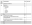 На официальном бланке организацииЗАЯВКАна участие в открытом муниципальном конкурсе«Технический фристайл»Директор ОО___________________/Ф.И.О.   М.П.                      (подпись)Приложение 2 к Положению о проведении муниципальных состязаний технического творчества «Технический фристайл»ЗАЯВКАна участие в открытом муниципальном конкурсе «Технический фристайл»Подпись куратора: ___________________/___________________________Приложение 3к Положению о проведении муниципальных состязаний технического творчества «Технический фристайл»Согласие на обработку персональных данныхЯ, ____________________________________________________________________________________________________________________________________________________________________________________________________________________________________________________(фамилия, имя, отчество, адрес, номер основного документа, удостоверяющего личность, сведения о дате выдачи указанного документа и выдавшем его органе, статус законного представителя несовершеннолетнего – мать, отец, опекун, попечитель или уполномоченный представитель органа опеки и попечительства или учреждение социальной защиты, в котором находится нуждающийся в опеке или попечительстве несовершеннолетний, либо лица, действующего на основании доверенности, выданной законным представителем)далее – (Законный представитель) даю своё согласие Муниципальному автономному образовательному учреждению дополнительного образования «Центр образования и профессиональной ориентации» в целях качественного проведения муниципального конкурса ___________________________________________________________________________________, в котором принимает участие ребенок.(далее – Оператор) на обработку своих персональных данных и персональных данных подопечного:____________________________________________________________________________________________________________________________________________________________________(фамилия, имя, отчество, адрес подопечного, номер основного документа, удостоверяющего его личность, сведения о дате выдачи указанного документа и выдавшем его органе)1. Законный представитель даёт согласие на обработку, как с использованием средств автоматизации, так и без использования таких средств, своих персональных данных и персональных данных Подопечного, т. е. совершение, в том числе следующих действий: сбор, запись, систематизацию, накопление, хранение, уточнение (обновление, изменение), извлечение, использование, обезличивание, блокирование, удаление, уничтожение.2. Перечень персональных данных Законного представителя, передаваемых оператору на обработку:- фамилия, имя, отчество;- год, месяц, дата рождения;- номер телефона;- место работы- адрес электронной почты.3.   Перечень персональных данных Подопечного, передаваемых оператору на обработку:- фамилия, имя, отчество;- год, месяц, дата рождения;- образовательное учреждение и его адрес, класс;- номер телефона;- адрес электронной почты.4. Согласие даётся Законным представителем с целью участия подопечного в конкурсных мероприятиях Оператора. 5. Законный представитель даёт согласие на передачу персональных данных Подопечного третьим лицам и получение персональных данных Подопечного от третьих лиц: Министерство общего и профессионального образования Свердловской области, в Министерство образования и науки Российской Федерации, Федеральному оператору приоритетного национального проекта «Образование», а также других учреждений и организаций, принимающих участие в проведении всероссийских олимпиад и иных конкурсных мероприятий, для достижения вышеуказанных целей.6. В целях информационного обеспечения Законный представитель согласен на включение в общедоступные источники персональных данных следующих персональных данные Подопечного:- фамилия, имя, отчество, - год, месяц, дата рождения,- образовательное учреждение и его адрес, класс,- номер телефона,- адрес электронной почты.7. Обработка персональных данных (за исключением хранения) прекращается по достижению цели обработки и прекращения обязательств по заключённым договорам и соглашениям.7.1. Персональные данные подлежат хранению в течение сроков, установленных законодательством РФ.7.2.    После завершения обработки персональные данные уничтожаются.7.3. Законный представитель может отозвать настоящее согласие путём направления письменного заявления Оператору. В этом случае Оператор прекращает обработку персональных данных, а персональные данные подлежат уничтожению, если отсутствуют иные правовые основания для обработки, установленные законодательством РФ.Согласие субъекта на обработку персональных данных(заполняется участником старше 14 лет или руководителем  конкурсной работы)Я,____________________________________________________________________________________________________________________________________________________________________________________________________________________________________________________ (фамилия, имя, отчество, адрес, номер основного документа, удостоверяющего личность, сведения о рождении (число, месяц, год рождения), сведения о дате выдачи указанного документа и выдавшем его органе)(далее – Субъект) даю своё Муниципальному автономному образовательному учреждению дополнительного образования «Центр образования и профессиональной ориентации» в целях качественного проведения муниципального конкурса __________________________________________________________________________________, в котором принимает участие ребенок.(далее – Оператор) на обработку своих персональных данных: 1. Субъект (участник конкурса или руководитель конкурсной работы) даёт согласие на обработку, как с использованием средств автоматизации, так и без использования таких средств, своих персональных данных, т.е. совершение, в том числе следующих действий: сбор, запись, систематизацию, накопление, хранение, уточнение (обновление, изменение), извлечение, использование, обезличивание, блокирование, удаление, уничтожение.2. Перечень персональных данных Субъекта (руководителя конкурсной работы), передаваемых оператору на обработку:- фамилия, имя, отчество;- год, месяц, дата рождения;- номер телефона;- должность, место работы- адрес электронной почты.3. Перечень персональных данных Субъекта (участника конкурса), передаваемых оператору на обработку:- фамилия, имя, отчество;- год, месяц, дата рождения;- образовательное учреждение и его адрес;- номер телефона;- адрес электронной почты.4. Согласие даётся с целью участия Субъекта в конкурсных мероприятиях Оператора. 5. Субъект даёт согласие на передачу персональных данных третьим лицам и получение персональных данных от третьих лиц: Министерство общего и профессионального образования Свердловской области, в Министерство образования и науки Российской Федерации, Федеральному оператору приоритетного национального проекта «Образование», а также других учреждений и организаций, принимающих участие в проведении всероссийских олимпиад и иных конкурсных мероприятий, для достижения вышеуказанных целей.6. В целях информационного обеспечения Субъект (участник конкурса) согласен на включение в общедоступные источники персональных данных следующих персональных данных:- фамилия, имя, отчество, - год, месяц, дата рождения,- образовательное учреждение и его адрес,- номер телефона,- адрес электронной почты.7. Обработка персональных данных (за исключением хранения) прекращается по достижению цели обработки и прекращения обязательств по заключённым договорам и соглашениям.7.1. Персональные данные подлежат хранению в течение сроков, установленных законодательством РФ.7.2.    После завершения обработки персональные данные уничтожаются.7.3.   Субъект может отозвать настоящее согласие путём направления письменного заявления Оператору. В этом случае Оператор прекращает обработку персональных данных, а персональные данные подлежат уничтожению, если отсутствуют иные правовые основания для обработки, установленные законодательством РФ.Приложение 4к Положению о проведении открытого муниципального конкурса технического творчества «Технический фристайл»Согласие представителя субъекта персональных данных на фото и видеосъемку несовершеннолетнегоЯ,__________________________________________________________________________________________________________________________________________________________________, (фамилия, имя, отчество, статус законного представителя несовершеннолетнего – мать, отец, опекун, попечитель или уполномоченный представитель  органа опеки и попечительства или учреждение социальной защиты, в котором находится нуждающийся в опеке или попечительстве несовершеннолетний, либо лица, действующего на основании доверенности, выданной законным представителем)даю согласие в отношении ___________________________________________________________(фамилия, имя, отчество несовершеннолетнего)на фото и видеосъемку в одетом виде моего ребёнка в муниципальном образовательном учреждении дополнительного образования «Центр образования и профессиональной ориентации» (далее – МАОУ ДО «ЦОиПО»).Я даю согласие на использование фото и видеоматериалов несовершеннолетнего исключительно вследующих целях: - Размещение на сайте МАОУ ДО «ЦОиПО»;- Размещение на стендах МАОУ ДО «ЦОиПО»;- Размещения в рекламных роликах МАОУ ДО «ЦОиПО», распространяемых для всеобщего сведения по телевидению (в том числе путём ретрансляции), любыми способами (в эфир через спутник, по кабелю, проводу, оптическому волокну или посредством аналогичных средств), а также с использованием сети «Интернет» целиком либо отдельными фрагментами звукового и визуального ряда рекламного видеоролика.Я информирован(а), что МАОУ ДО «ЦОиПО» гарантирует обработку фото и видеоматериалов несовершеннолетнего в соответствии с интересами МАОУ ДО «ЦОиПО» и с действующим законодательством Российской Федерации.Данное согласие действует до достижения целей обработки фото и видеоматериалов или в течение срока хранения информации.Данное согласие может быть отозвано в любой момент по моему письменному заявлению. Я подтверждаю, что, давая такое согласие, я действую по собственной воле и в интересах несовершеннолетнего.«Утверждаю»:Начальник Управления образованияАртёмовского городского округа____________Н.В. Багдасарян«___» ________________2023гЗащита проектаКритерии оцениванияБаллыВыступлениеОригинальность творческий подход0-5ВыступлениеИнформативность0-5ВыступлениеКачество выступления:- грамотная речь;- четкость;- доступность;- артистичность;- логичность.max 100-20-20-20-20-2ПроектЯсное понимание цели своего исследования; владение информацией об источниках, из которых собиралась информация для проекта0-10ПроектРобот собран руками обучающегося,который четко может рассказать, как и из чего он собирался, его функционал0-10ПроектКреативность (оригинальность) проекта0-10Итого:0-50Полное наименование ОУ в соответствии с УставомПолное наименование ОУ в соответствии с УставомОбщее количество команд от ОУ Общее количество команд от ОУ Команда № 1:Название команды / проектаКоманда № 1:Капитан команды (фамилия, имя, отчество полностью)Команда № 1:Участник команды (фамилия, имя, отчество полностью)Команда № 1:Педагог, подготовивший команду (фамилия, имя, отчество полностью, должность)Команда № 1:Контакты педагога (телефон, Е- mail)Команда № 2:Название командыКоманда № 2:Капитан команды (фамилия, имя, отчество полностью)Команда № 2:Участник команды (фамилия, имя, отчество полностью)Команда № 2:Педагог, подготовивший команду (фамилия, имя, отчество полностью, должность)Команда № 2:Контакты педагога (телефон, Е- mail)Представитель образовательной организации, подготовивший заявку (ФИО, должность, телефон, e-mail)*Представитель образовательной организации, подготовивший заявку (ФИО, должность, телефон, e-mail)*Название команды:  Название  проекта: Название команды:  Капитан команды (фамилия, имя, отчество полностью):Название команды:  Участник команды (фамилия, имя, отчество полностью):Название команды:  Куратор команды – родитель, законный представитель (ФИО полностью):Название команды:  Контакты куратора (телефон, адрес эл.почты):«___»________________ 20_____г._________ /________________ (подпись)	(инициалы, фамилия)«___» _______________ 20___г._________ /________________     (подпись)	(инициалы, фамилия)«___»________________ 20__г._________ /________________     (подпись)	(инициалы, фамилия)